ЗЕМСКОЕ СОБРАНИЕ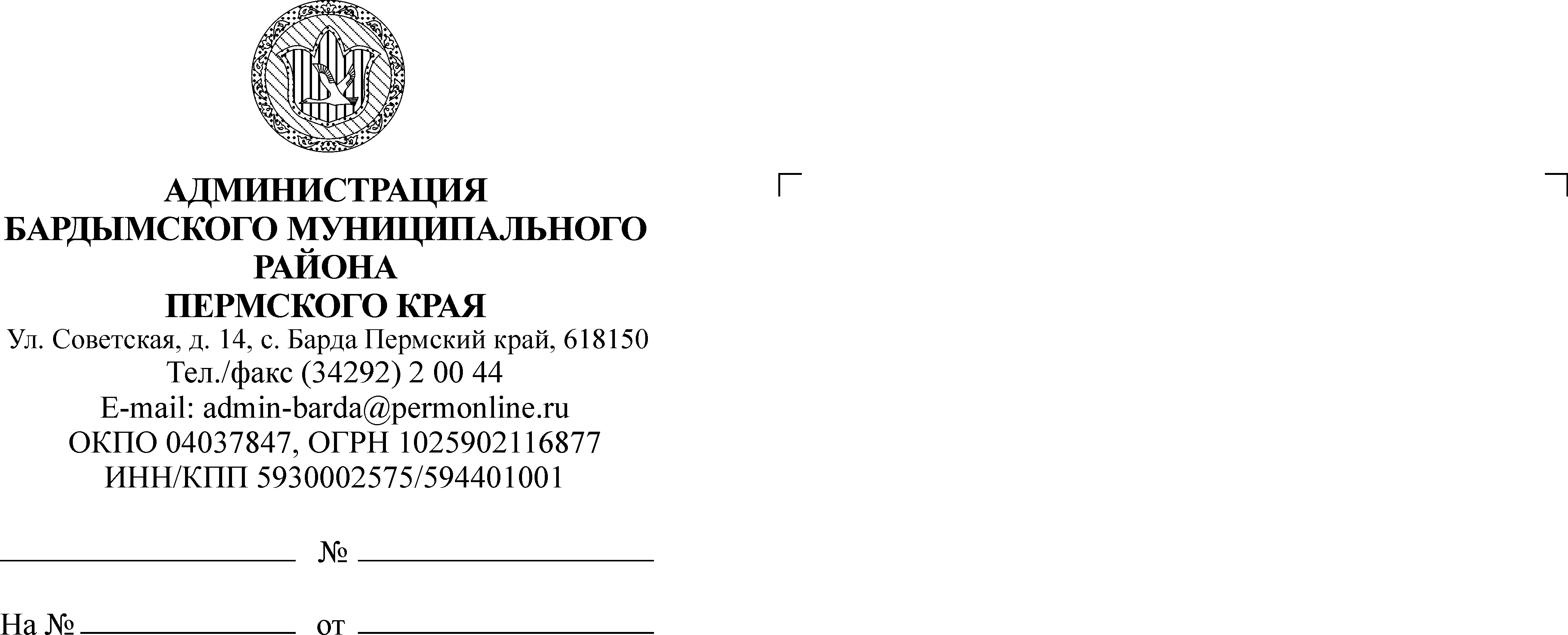 БАРДЫМСКОГО МУНИЦИПАЛЬНОГО РАЙОНАПЕРМСКОГО КРАЯДВАДЦАТЬ ВОСЬМОЕ  (ВНЕОЧЕРЕДНОЕ) ЗАСЕДАНИЕРЕШЕНИЕ30.05.2018                                                                               № 426О продлении срока полномочийМолодежного кадрового резерва и Молодежного парламента   III созыва Бардымского муниципального района Пермского краяНа основании решений Земского Собрания Бардымского муниципального района от 29.08.2013 года №  691 « Об утверждении Положения о молодежном кадровом резерве Бардымского муниципального района»,  от  26.09.2013 № 712 «Об утверждении Положения о Молодежном  парламенте Бардымского муниципального района Пермского края»,  от 27.04.2016 № 128 «Об утверждении персонального состава Молодежного парламента Бардымского муниципального района Пермского края», в целях создания эффективного механизма выявления и ротации молодых лидеров, которые рассматриваются в качестве потенциального кадрового резерва и  Молодежного  парламента органов представительной и исполнительной власти Бардымского муниципального района Земское Собрание  РЕШАЕТ:	1.Продлить срок полномочий кадрового резерва и Молодежного парламента Бардымского муниципального района Пермского края III созыва до 31.12.2018 года.	2.Настоящее решение опубликовать (разместить) на официальном сайте Администрации Бардымского муниципального района  www.barda-rayon.ru.	3. Контроль исполнения решения  оставляю за собой.Председатель Земского СобранияБардымского муниципального района 	                                               Х.Г.Алапанов01.06.2018